熊本県小国町ふるさと納税　寄附申込書年　　月　　日小国町長　様私は、小国町のまちづくりを応援するため、下記の通り小国町に寄附を申し込みます。■ワンストップ特例制度の利用■※注意※　「確定申告をする」、「6団体以上寄附をする」方は、特例制度の対象となりません。＊希望された方には特例制度申請書を送付します。必ずご返送ください。■メッセージ■■寄附申込書送付先■--------------------小国町記入欄--------------------寄附者情報ふりがな生年月日年　　月　　日寄附者情報お名前性　　別男性　・　女性寄附者情報お名前電話番号寄附者情報ご住所〒〒〒寄附者情報ｅ-Mail寄附金額情報寄附金額円円円寄附金額情報寄附方法郵便局から振込（手数料不要。「払込取扱票」をお送りします。）郵便局から振込（手数料不要。「払込取扱票」をお送りします。）郵便局から振込（手数料不要。「払込取扱票」をお送りします。）寄附金額情報寄附方法小国町役場に持参小国町役場に持参小国町役場に持参寄附金額情報寄附方法＊クレジットカード決済をご希望の方は、インターネットよりお申込みください。＊クレジットカード決済をご希望の方は、インターネットよりお申込みください。＊クレジットカード決済をご希望の方は、インターネットよりお申込みください。寄附金額情報使い道環境環境子育て寄附金額情報使い道文化文化産業寄附金額情報使い道杖立温泉杖立温泉小国町へ一任する寄附金額情報氏名公表希望する　□　希望しない希望された場合、お名前やお住まいの市町村名、寄附金額を公表させていただく場合があります。希望された場合、お名前やお住まいの市町村名、寄附金額を公表させていただく場合があります。　　　□　希望する　　　□希望しない（確定申告が必要）小国町へのメッセージをご自由にお書きください。〒869-2592　　熊本県阿蘇郡小国町宮原1567-1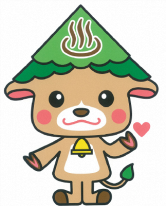 小国町役場政策課　ふるさと納税 担当TEL：0967-46-2118　/　FAX：0967-46-2368メールアドレス：furusato@town.kumamoto-oguni.lg.jpシステム入力寄附者Ｎｏ寄附Ｎｏ入金カタログ月　　　日月　　　日月　　　日